                  								 ПРОЄКТ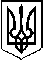 У К Р А Ї Н АП Е Р Е Г І Н С Ь К А   С Е Л И Щ Н А    Р А Д АВосьме демократичне скликанняДвадцять _____ сесіяР І Ш Е Н Н Явід  ____2023. № ____/2023смт. Перегінське  Про затвердження Актів комісіїРозглянувши заяву Особи 2 та додані технічні матеріали, керуючись ст. ст. 106, 107, 158-161 Земельного кодексу України, ст. 26 Закону України «Про місцеве самоврядування в Україні», враховуючи пропозиції комісії містобудування, будівництва, земельних відносин, екології та охорони навколишнього середовища, селищна рада  ВИРІШИЛА:  2.Затвердити  Акт  комісії від  19.09.2022 р. (додається) на звернення Особи 22. Контроль за виконанням даного рішення покласти на комісію містобудування, будівництва, земельних відносин, екології та охорони навколишнього середовища (І. Пайш)        Селищний голова 						                 Ірина ЛЮКЛЯН